01-214 АЦ-8.8-50 (53229) модель ПМ-575 объектовая пожарная автоцистерна с емкостью для воды 8.8 м3 на шасси КамАЗ-53229 6х4, пенобак 2 м3, боевой расчет 3 чел., насос Ziegler FP-16/8−2H 50 л/с, полный вес до 22 тн, КамАЗ-740.13 240 лс, 80 км/час, штучно, ОАО "Пожтехника" г. Торжок, с 2002 г.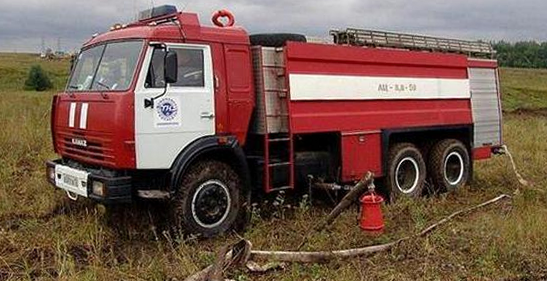  Ну не хочет изготовитель напрячься и сознательно делает модель не в соответствии с прототипом. Вот и на этой модели вместо правильного шасси КамАЗ-53229 использовал доступное элеконовское шасси модели КамАЗ-53213, производство которого окончилось в 2000 г., то есть за 2 года до появления этого пожарного автомобиля.     Спасибо И. Жукову за фотографии. О том как они достаются:22.08.2010, 04:07, igorzhukov RC-Эксперт, rcforum.su «Возвращаясь из Рязанской области, в стороне от шоссе в "чистом" поле заметили какие-то ремонтные работы. Среди прочей спецтехники выделялись две пожарки. Одна обычная -137А, а вторая на шасси КамАЗ с одной кабиной... Пришлось около километра прогуляться по полю, которое оказалось совсем не "чистым", да ещё и неровным, с плохо проходимыми зарослями репейника и прочей травы.Но машина того стояла!!! Оказалось что раскопки проводит "Транснефть" для ремонта своего магистрального нефтепровода. А пожарный КамАЗ - это редчайшая торжокская цистерна АЦ-8,8-50(53229) ПМ-575 изготовленная по спецзаказу нефтяников. Родную короткую кабину в процессе эксплуатации заменили на удлинённую со спальником.»ТУ 4854-257-21352393-2002: Автоцистерна пожарная (АЦ-8.8-50(60) (53229) ПМ-575) 48266 от 30 сентября 2002. Предназначена для тушения пожаров огнетушащими средствами, доставки к месту пожара запаса огнетушащих веществ, пожарно-технического вооружения и боевого расчета, подачи воды и воздушно-механической пены низкой и средней кратности через напорные рукава, ручные стволы, пеногеиераторы, лафетный ствол, а также для использования в качестве самостоятельных боевых единиц с забором огнетушащих средств из емкости, открытого водоема или гидранта; подачи воз-душно-механической пены с забором пенообразователя из штатного пенобака или постороннего резервуара или как насосная станция при работе «нперекачку» с одной или несколькими автоцистернами. Конструктивные особенности. Кузов выполнен по модульной схеме и состоит из 2-х частей: цистерны для воды, отсека для ПТВ совмещенного с насосным отсеком. Привод насоса осуществляется от серийной коробки отбора мощности. Ступень высокого давления насоса представляет собой отдельный высоконапорный насос с приводом от общего входного редуктора, обеспечивающий расход 5 л/с при напоре 400 метров.. Обе ступени (насосы) могут работать либо совместно, либо порознь. Обогрев насосного отсека – автономный дизельный отопитель.Основные технические характеристикиКомплектация.Код изделия по ОКП48 5411 2104*Нормативный документТУ 4854-257-21352393-2002ШассиКамАЗ-53229-1050-13 (6х4.2)Тип двигателяКамАЗ-740,13-260 дизельныйМощность двигателя КВт, (л.с.)176 (240, 260)Максимальный крутящий момент (Нм/мии1).919/1300-1500Максимальная скорость движения с полной нагрузкой, км/ч80Число мест для боевого расчета (вкл. место водителя), чел.3Вместимость цистерны для воды, л8800Вместимость бака для пенообразователя, л2000Насос пожарный 2-ступенчатый, ГерманияZiegler FP-16/8−2H Расположение насосазаднееПроизводительность насоса в номинальном режиме, л. с50(60)Напор, создаваемый насосом в номинальном режиме, мдо 100Диаметр всасывающего патрубка, мм125Диаметр/количество напорных патрубков, мм/шт.80/2Расход лафетного ствола по воде/раствору пенообразователя, л/с60/50Масса полная, кг22000Габаритные размеры, мм8200×2500×3200Срок службы, лет10НаименованиеКол-воСпециальный инструмент и принадлежности, запасные части шасси1 к-тРукав всасывающий д. 125 мм, длиной 4 м с головками ГРВ-1252Рукав напорно-всасывающий В-2−75−10У д. 75 мм, длиной 4 м с головками ГМ-802Рукав пожарный напорный д. 77 мм, длиной 4 м с головками ГР-802Рукав пожарный напорный д. 77 мм, длиной 20 м с головками ГР-804Рукав пожарный напорный д. 51 мм, длиной 20 м с головками ГР-508Рукав КЩ-1−32−3 длиной 4 м для забора пенообразователя1Сетка всасывающая с веревкой длиной 12 м1Разветвление РТ-80У1Водосборник ВС-125У1Головка соединительная переходная ГП 70×502Головка соединительная переходная ГП 80×502Задержка рукавная6Мостки рукавные2Зажимы рукавные 3Р-804Колонка КП1Ключ 802Ключ 1502Ключ для открывания крышек гидрантов1Гидроэлеватор Г-6001Ствол РСК-502Ствол РСП-701Ствол РСКЗ-701Генератор ГПС-6002Лестница Л-601Лестница ЛП1Лестница ЛШ1Багор БПМ1Лом ЛПЛ1Лом ЛПТ2Топор А21Крюк КП1Лопата ЛКО-3−9301Пила ножовка по дереву в футляре1Ножницы с диэлектрическими рукоятками1Перчатки диэлектрические3 парыБоты диэлектрические размер 143 парыКовер 2−750×7501Веревка пожарная спасательная ВПС-301Комплект противогаза кислородного изолирующего СИЗИД4 ком-таКостюм теплоотражательный3Фонарь электрический ручной ФЭР-23Фонарь осветительный специальный ФОС-31Аптечка медицинская транспортная1Огнетушитель ОП-5 (з)1Радиостанция мобильная1Радиостанция переносная2Знак аварийной остановки1Аварийно-спасательный инструмент ИРАСС1Колодка противооткатная2Связка звена ГДЗС1Направляющий трос ГДЗС1Сигнально-переговорное устройство СПУ-3А11Гидравлический аварийно-спасательный инструмент1 к-т